Кот ДмитрийДиректор Агентства Продающих Текстов www.mastertext.ru, 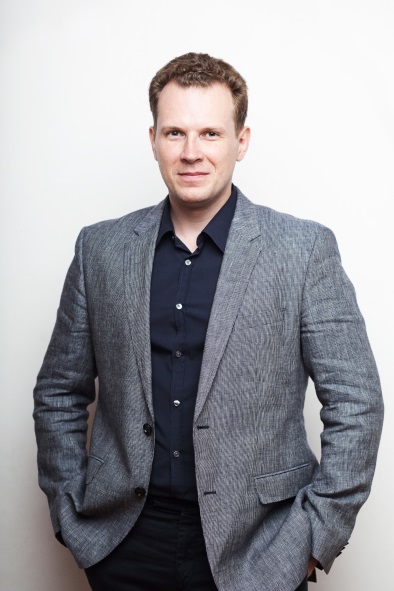 Маркетолог. Специализируется на отстройке от конкурентов.Копирайтер. Специализируется на продающих текстах.Входит в ТОП-100 ключевых персон российского рынка digital-маркетинга и веб-разработки (по версии Tagline).Победитель конкурса «Лучший бизнес-тренер 2016 года» (по версии портала «Деловой Киров»)Основатель Агентства Продающих Текстов (команда более 20 человек) На рынке маркетинговых услуг с 2004 года, бизнес-тренер с 2008 года. Автор книги «Копирайтинг, как не съесть собаку: создаем тексты, которые  продают» (вышла в издательстве «Питер» в 2011 году). Лучшая книга по маркетингу 2011 года по версии Гильдии Маркетологов (Москва), за первый  год продаж тираж допечатывался 5 раз. Суммарное количество  составило 10 000  экземпляров. Названа «Прорывом месяца» по версии интернет-магазина Kniga.biz.ua. В январе 2012 года она стала бестселлером в интернет-магазине OZON среди поступлений месяца. Автор книги «E-mail маркетинг: исчерпывающее руководство». Вышла в издательстве «Манн, Иванов и Фербер» в 2013 году. В первый месяц продаж вошла ТОПы продаж книжных магазинов в категории «бизнес-книга». 